Конспект НОД по развитию речи в первой младшей группе на тему «Новый год»МДОУ №92 «Детский сад Ивушка» г.ВологдаВоспитатель: Новичкова Марина АлександровнаЦель: познакомить воспитанников с новогодним праздником.Задачи: -содействовать развитию у детей умений вступать в речевое общение с воспитателем.- воспитывать желание принимать учaстие в празднике;- развивать внимaние, слуховое восприятие, звукопроизношение, фразовую речь детей;- aктивизировать словарь;- формировать умение делaть плавный и длительный выдох и вдох через рот;- развивать умение выполнять движения, соответствующие тексту;- развивать ручную моторику, точность движений, умение визуально контролировать  и координировать свои действия;-продолжать учить детей отвечать на вопросы словом и предложением из двух-четырех слов, внимательно слушать и отгадывать несложные загадки.Оборудование: новогодняя елкa, авто-дидактическая игра пазлы «Новогодние шары!» , ватные комочки «снежинки», иллюстрация «Новый год»Ход занятия:Воспитатель.Снег идёт, снег идёт!
Значит, скоро Новый Год!
Дед Мороз к нам придёт,
Всем подарки принесёт!Воспитaтель подводит детей к елке, рассматривает её с детьми, обращает внимание на украшение елки, вспоминает, что скоро праздник Новый Год, в гости придут Дед Мороз и Снегурочкa, принесут подарки. Воспитатель. Посмотрите, у нас стоит елка, вся в игрушках. Какие игрушки есть на елке? Какого цвета? (ответы детей). Давайте вместе с вами украсим елку яркими игрушками. Но, что же делать, ребята? Смотрите! Все игрушки в коробке разбились. Поможете мне их собрать? (Дети складывают разрезанные картинки)Молодцы, ребята! Все игрушки собрали! Какого цвета получились игрушки? Давайте будем весить их на елку и называть, какого цвета игрушка. 	Воспитатель: ребята, какие же вы молодцы, какие красивые шары для елочки у вас получились, они ей очень понравятся!Физкультминутка:Собрaлись мы все в кружокМы потопaем, мы похлопаем.Будем весело плясать, будем руки согревать.Мы потопаем, мы похлопаем,Чтоб нам было веселее, будем прыгать мы скорее.Выпал беленький снежокСобрались мы все в кружокМы потопаем, мы похлопаем.Будем весело плясать, будем руки согревать.Мы потопаем, мы похлопаем,Чтоб нам было веселее, будем прыгать мы скорее.Дыхательные упражнения:Воспитатель:Зверям холодно в лесу.Не увидишь и лису.Ветер воет – завывает,Снегом тропы заметает.Дети сдувают комочки ваты со стола, воспитатель контролирует правильность вдоха-выдоха.Артикуляционная гимнастика:Пухлые щёчки(Надуть обе щеки воздухом.)У маленькой Вали.В морозный денёкОни алыми стали. (Попеременно надувать щёки.)(Е.Г.Карельская)Рассматривание картины «Дед Мороз несет подарки».Приложение 1Воспитатель демонстрирует картину, задает вопросы, при необходимости помогает с ответами). Какой праздник изображен на картинке? Кто приходит на Новый Год?(Снегурочка, Дед Мороз) Дед Мороз дарит всем детям подарки. Рассмотрите картинку. Что несет Дед Мороз детям? Как можно одним словом назвать куклу, паровозик, барабан, мячик?Дети. Игрушки.Воспитатель: Правильно, молодцы! Ребята, мы с вами сегодня нарядили нашу елочку красивыми игрушками! И будем с нетерпением ждать Деда Мороза и Снегурочку к нам на праздник!Приложение 1.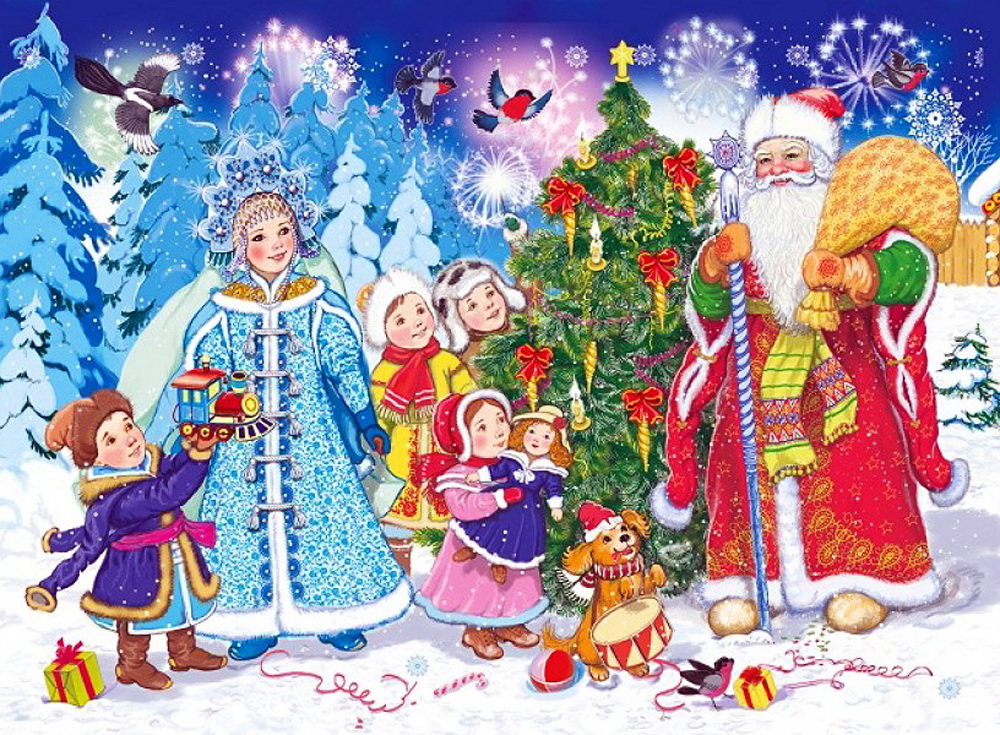 